Universitatea de  Stat                                                                            Masa rotundă                                                                                     Coordonatori: dr., conf.
"Alecu Russo" din Bălţi,                                                         ”Examenul  -stres sau oportunitate”                                                                   univ. S. Briceag
Facultatea de Științe ale                                                                            Programul                                                                                    lect. univ., Cazacu DanielaEducației, Psihologie şi Arte                                                                                                                                                                               lect. univ., Garbuz Vasile
Catedra de psihologie                                               “Examenul  -stres sau oportunitate?”VĂ AŞTEPTĂM CU DRAG!06 noiembrie 2014, Sala de conferință, Biblioteca USARB   ora 14:10                                                                      №Subiectul activităţii Tipul activităţiiResponsabili1.Înregistrarea participanților.Înregistrarea participanților.Ojog Elena, studenta anului III, specialitatea psihologie 2.Cuvînt de salut.Prezentarea participanților“Ghemulețul de ață”Briceag Silvia, dr., conf. univ., Ojog Elena, studenta anului III, specialitatea psihologie3.Examenul - o provocare.BraistormingSerjantu Andriana, studenta anului III, specialitatea psihologie 4.Portretul unui elev în situații de stres examinațional.Lucru pe echipeGarbuz Vasile , drd., lect. univ., Serajantu Andriana, studenta anului III, specialitatea psihologie5.Ce este stresul examinațional și ce să facem cu el?Prezentare  PPTCazacu Daniela, drd., lect. univ.6.Tehnici de manageriere a stresului examinaţionalŞedinţă de relaxareOjog ElenaMadinschi IulianSerajantu Andriana,studenții anului I, III, specialitatea psihologie7.Evaluare Discuții vis- a –vis de activitateParticipanții, organizatorii8.Ritualul de încheiere Mesaj de rămas bunBriceag Silvia, dr., conf. univ.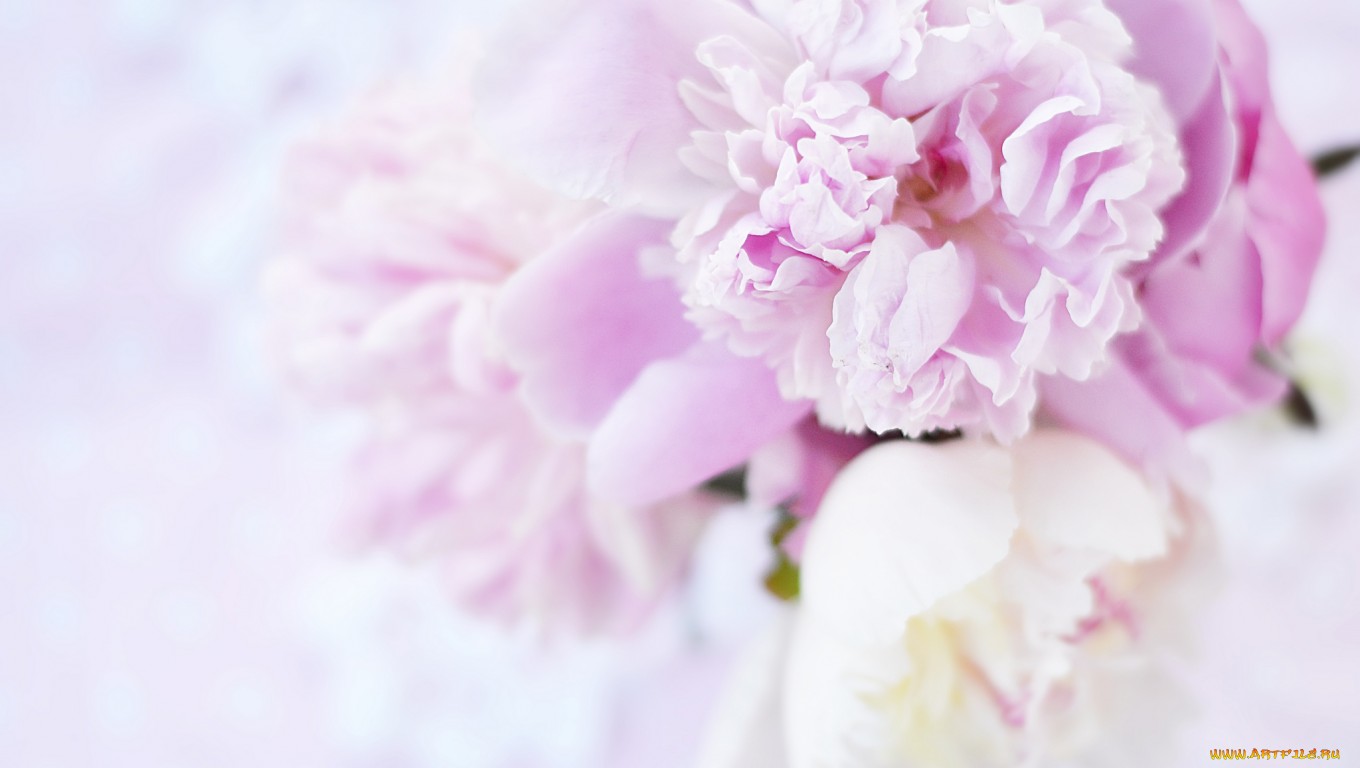 